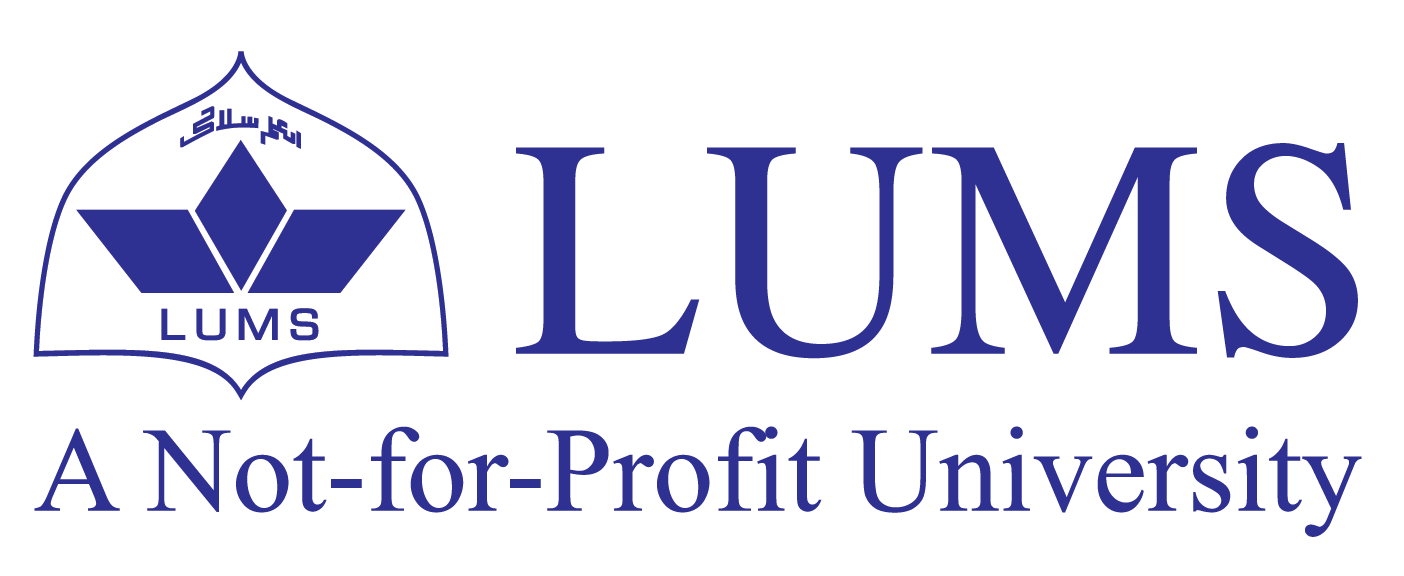 Mian Hassan MustafaHouse no. 177, M-Block, Wapda town, Lahore(92) 0321-844161922110209@lums.edu.pkhttps://www.linkedin.com/in/mianhassanmustafaEDUCATION Lahore University of Management Sciences (LUMS)						    Aug 2018 - May 2022 BSc (Honors) in Management Sciences CERTIFICATIONSCourseraManagers Toolkit (- University of London)Market Research and Consumer Behavior (-IE Business School)Introduction to Personal Branding (-university of Virginia)EXPERIENCE Intern at Creative Morph                                                            June 2020 – July 2020I had a four-week internship at Creative morph related to marketing. During this period, I contacted with various organizations internationally for this firm located in Pakistan and generating leads.        Director at Riayat Lums Chapter                                                          June 2020 – July 2021I Served as the director finance at Riayat Lums Chapter for a year. Proposed budgets, managed society financials and took part in the decision making regarding future road map of the society. Conducted different drives and online sessions.                                       Beyond the Books:                                                                          May 2019 – July 2019I had a six-week marketing internship at this startup whose aim was to work on extra circular and character developing curriculum in underprivileged and government institution.PROJECTS ADDITIONAL SKILLS AND EXPERIENCE Proficient with Microsoft Word, PowerPoint, Excel, RiskPublic speakingCreative WritingHONOURS AND AWARDS 100% Merit Scholarship at College (2016-2018)3 times gold medalist at school while competing with more than 1500 students.Got 1st position in Punjab in IKMC. Captained badminton team at school.Team lead at boys scouting training Ghora gali, Murree.Got gold medal at Lums marathon (2019)EXTRA CURRICULAR Societies experienceDirector External relations and promotions at Riayat Lums Chapter philanthropic Society at LUMS (2021-present)Director HR at Lums Literary society (2020- 2021)Assistant Director marketing Department – Sports at LUMS (2020 – 2021)Director Events Department -Environmental society LUMS (2020 – Present)Member Marketing Department –LUMS Culture society (2019)Volunteering Volunteer at Blood link – LUMS Community Service Society, LUMS 2018Volunteered at LUMS annual career fare.Volunteered in a fund raiser event for RIZQ LUMS for eradicating hunger across Pakistan.INTERESTS 	International & Current AffairsEntrepreneurshipHockeyDebatingLANGUAGES Fluent in English Urdu and PunjabiKnow ArabicRESEARCH PROJECTDid research regarding provision of education for child laborers in Pakistan and suggested policies.Did various marketing, retail and sales related projects related to food and beverage industry, retailers, and technical firms.Calculated co-relation of GDP and life expectancy in Pakistan by using statistical software R.Made analysis of stock market and determined the accurate market price of Honda Atlas.  